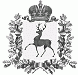 АДМИНИСТРАЦИЯ ЩЕННИКОВСКОГО СЕЛЬСОВЕТАШАРАНГСКОГО МУНИЦИПАЛЬНОГО РАЙОНАНИЖЕГОРОДСКОЙ ОБЛАСТИПОСТАНОВЛЕНИЕ10.12.2018							N 42О присвоении адреса На основании Устава Щенниковского сельсовета Шарангского муниципального района Нижегородской области, постановления администрации Щенниковского сельсовета Шарангского муниципального района Нижегородской области от 18.02.2015 №02 «Об утверждении правил присвоения, изменения и аннулирования адресов на территории Щенниковского сельсовета», администрация Щенниковского Шарангского муниципального района Нижегородской области (далее – администрация Щенниковского) п о с т а н о в л я е т:1.Присвоить :- Фельдшарско-акушерскому пункту следующий почтовый адрес: 606853 Нижегородская область, Шарангский муниципальный район, Щенниковский сельсовет, с.Щенники, ул.Центральная, д.41а. 2. Постановление от 19.11.2018г. № 39 считать утратившим силу.3.Контроль за исполнением настоящего постановления оставляю за собой.Глава администрации								 Л.Н.Лежнина